ПОЛОЖЕНИЕо методической службе  МБДОУ «Ваховского детского сада «Лесная сказка»с.п.Ваховск, 2017г.Общие положенияМетодическая служба ДОУ в соответствии с Законом РФ «Об образовании», ориентируясь на гуманизацию целенаправленного процесса воспитания и обучения в интересах человека, общества, государства, реализуя принципы государственной политики в области образования, призвана обеспечить:достижение воспитанником установленных государством образовательных стандартов;построение образовательного процесса на основе приоритета общечеловеческих ценностей, жизни и здоровья человека, свободного развития личности; воспитания гражданственности, трудолюбия, уважения к правам и свободам человека, любви к окружающей природе, Родине, семье;  адаптацию ДОУ к социальному заказу и особенностям развития воспитанников; построение общедоступного дошкольного образования с учетом уровня современной педагогической науки и творческой практики обучения и воспитания;светскость образования;дальнейшую демократизацию управления образовательным процессом, закрепление государственно-общественного характера управления образованием;Методическая служба предусматривает формирование и развитие профессиональных качеств педагога, создание условий для его профессионального развития и повышения профессионального мастерства.Основными условиями организации методической деятельности, построения адаптивной модели методической службы и управления ею в ДОУ являются:Четкое распределение полномочий, прав и обязанностей; Максимальный учет социального заказа на образовательные услуги и личностно-ориентированное построение деятельности педагогов в различных структурах методической службы;Использование активного положительного опыта методической работы каждого члена педагогического коллектива как опорного в построении общей системы методической работы и общих тенденций развития методической работы, теоретических подходов, разработанных наукой.Цель и задачиЦель деятельности методической службы - обеспечение действительности системы управления в организации, совершенствовании, стабилизации и развитии всей жизнедеятельности ДОУ.Для реализации поставленной цели методическая служба дошкольного учреждения решает следующие задачи:Организует активное участие членов педагогического коллектива в планировании, разработке и реализации программы развития, основной общеобразовательной программы,  в инновационных процессах,Способствует созданию условий для повышения профессиональной компетенции, роста педагогического мастерства и развития творческого потенциала каждого педагога, направленного на оптимальное формирование и развитие личности ребенка, его самоопределение и самореализацию;Создает единое информационное пространство и регулирует информационные потоки управленческой и научно-методической документации, концентрирует ценный опыт достижений в образовательной практике;Обеспечивает эффективную и оперативную информацию о новых методиках, технологиях, организации и диагностике образовательного процесса;Организует работу по созданию нормативно-правой базы функционирования и развития ДОУ;Способствует созданию и оптимизации программно-методического обеспечения образовательного процесса, условий для внедрения и распространения положительного педагогического опыта, инноваций;Обеспечивает проведение мониторинговых  и аттестационных процедур для объективного анализа процесса развития и достигнутых результатов, стимулирования педагогического творчества, выявления затруднений в деятельности педагогов;Осуществляет контроль за выполнением государственного стандарта и реализацией образовательных программ, уровнем развития воспитанников, их готовностью к школьному обучению;Управляет процессами непрерывного образования педагогических работников, способствует организации рационального педагогического труда, саморазвитию педагогов;Осуществляет взаимодействие со структурами муниципальной методической службы, родителями (законными представителями) воспитанников, социокультурными и образовательными учреждениями города, области, страны.Содержание работы	Содержание методической службы обеспечивает реализацию её целей и задач, выполнение годового плана ДОУ и программы развития в соответствии с требованиями к современному дошкольному учреждению и формируется на основе:Целей и задач дошкольного учреждения и перспектив его развития;Изучения нормативно-правовых документов: Конституции РФ, Закона РФ «Об образовании», приказов и инструктивных материалов Министерства Образования  РФ, Управления образования и молодежной политики администрации Нижневартовского района,  Устава ДОУ и пр.,  данного положения;Знания и активного использования достижений и рекомендаций педагогической и психологической наук, исследований других наук, способствующих повышению научно-теоретического уровня методической службы в целостном пелагическом процессе ДОУ; Анализа диагностических данных (о состоянии образовательного процесса, уровня развития и воспитанности дошкольников, их здоровья и физического развития, о профессиональном росте педагогов) позволяющего определить, уточнить или сформулировать основные задачи и проблемы методической работы, перспективы развития отдельных структур и методической службы в целом;Использования в образовательной практике дошкольного учреждения и в работе методической службы современных методов, форм и видов обучения, воспитания, новых педагогических технологий.Структура и состав методической службы   В состав методической службы включены следующие структурные компоненты:4.1 Методическая служба – общественный орган,  имеет сложную организационную структуру, формируемую на добровольной основе. Структура методической службы и кандидатура руководителя закрепляются приказом заведующего дошкольным учреждением.4.2 Методическая служба – профессиональный орган, осуществляющий руководство методической деятельностью педагогического коллектива ДОУ, целостная система взаимосвязанных методических, информационных, диагностических и других подсистем (структур службы).4.2.1.Методическая  служба формируется из опытных педагогов высокой квалификации, способных к творческой работе.4.2.2. В состав методической службы входят методические объединения педагогов, которые создаются по приоритетным направлениям работы МБДОУ; работа методических объединений направлена на практическое решение проблем межпредметных связей, выработку единых педагогических требований к реализации государственного стандарта в образовании, выявление затруднений в деятельности педагогов. Методическая служба включает в себя творческую группу педагогов, школу педмастерства, службу мониторинга качества образования.Творческая группа педагогов – профессиональное объединение педагогов, заинтересованных во взаимном творчестве, изучении, разработке, обобщении материалов по заявленной тематике с целью поиска оптимальных путей развития изучаемой темы для непосредственной работы с детьми. Школа педмастерства – профессиональное объединение из числа опытных педагогов, которое предусматривает  систематическую  индивидуальную  работу  опытного  воспитателя  по  развитию  у  молодого  или  начинающего  специалиста  необходимых  навыков  и  умений  ведения  педагогической  деятельности, сопровождение аттестующихся педагогов в межаттестационный период.Служба мониторинга качества образования проводит исследования по отслеживанию поэтапных результатов образовательного процесса, отдельных его сторон; разрабатывает, адаптирует к условиям образовательного учреждения, имеющиеся мониторинговые методики и программы по длительному наблюдению (отслеживанию) за педагогическими явлениями и профессиональной деятельностью педагогов, осуществляя прогноз и коррекцию образовательного процесса и профессионального развития педагогов.4.3. Методический кабинет составляет информационную подсистему методической службы, отбирает, систематизирует информацию, организует оперативное ознакомление педагогов, родителей, общественности с научно – методической информацией, нормативно-правовыми и другими документами, создает банк данных, организует своевременное поступление необходимой информации, сообщает о новых поступлениях. ДелопроизводствоПоложение о методической службе, творческой группе, школе педмастерства, службе мониторинга;Приказ о функционировании методической службы, творческой группы, школы педмастерства, службы мониторинга;Протоколы заседаний методической службы, творческой группы, школы педмастерства, службы мониторингаПорядок работы всех форм методической службы (творческой группы,  школы педмастерства, службы мониторинга  т.д.) и принятия ими решений определяется самими участниками. Иные документы, предусмотренные действующим законодательством РФРассмотрено                                                               на педагогическом совете                                         № 5 от 18.05.2017                                          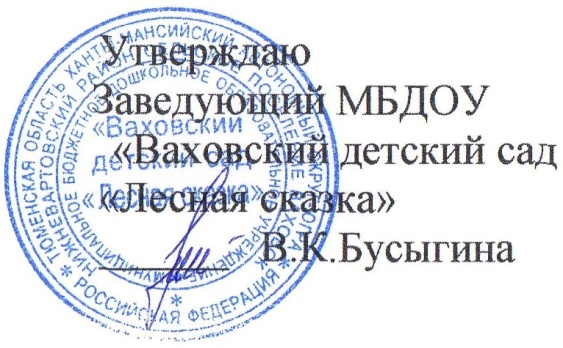 